13° Istituto Comprensivo Statale ”Albino Luciani”Gazzi Fucile - 98147 MESSINA ℡ 090/687511 - _ 090/680598: meic86100g@istruzione.it - : meic86100g@pec.istruzione.itCod. Mecc. MEIC86100G - C.F.: 80007440839www.iclucianimessina.itAl  Dirigente ScolasticoI.C.  ALBINO LUCIANI										Gazzi  Fucile  -  98147										           Messina	OGGETTO:  RICHIESTA LIBRI DI TESTO IN COMODATO D’USO GRATUITO                       Il/la sottoscritt  …………………………………………………………………… nat… a……………………………… il…………………………………… residente a ………………………….…………………………………..………… in via ………………………………………………………………………………….. tel. ………………………………………….. genitore dell’alunno/a __________________________________ regolarmente iscritto/a alla classe           sez. ___ scuola secondaria di primo grado Albino Luciani di Messina per l’anno scolastico 2014/15, consapevole che chiunque rilascia dichiarazioni mendaci è punito ai sensi del codice penale e delle leggi speciali in materia, ai sensi e per gli effetti dell’art.76 del DPR 445/2000CHIEDEdi poter fruire dei seguenti libri in comodato d’uso gratuito per  il/la proprio/a figlio/a: I testi per le discipline indicate si riferiscono alle adozioni per l’anno scolastico di riferimento reperibili sul sito dell’Istituto Comprensivo Albino Luciani A tal fine dichiara:che il  nucleo familiare ha un reddito ISEE (anno 2013) di € …………………………………………………;che i figli in età scolare (dalla scuola dell’infanzia alla suola secondaria) sono n. …......………..;che i figli frequentanti la scuola secondaria di primo e secondo grado sono n. ………………..….;che il nucleo familiare è composto da n. ………………… persone;che non ha ricevuto altri contributi per lo stesso motivo;di impegnarsi a conservare con cura i libri in comodato;di impegnarsi a restituire i libri alla scadenza stabilita e in caso di trasferimento ad altra scuola;di essere a conoscenza del Regolamento e che la restituzione di testi danneggiati lo esclude da successivi  prestiti;inoltre acconsente che l’Istituto Scolastico possa interpellare i servizi sociali per la finalità della presente domanda.Messina,  ……………………………………….        		          firma……………………..……………………………………….CLASSE E SEZIONENOME E COGNOME ALUNNOPREZZO UNITARIONUMERO COPIEGEOGRAFIAFRANCESEITALIANO ANTOLOGIAITALIANO GRAMMATICASTORIAGEOGRAFIA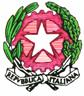 